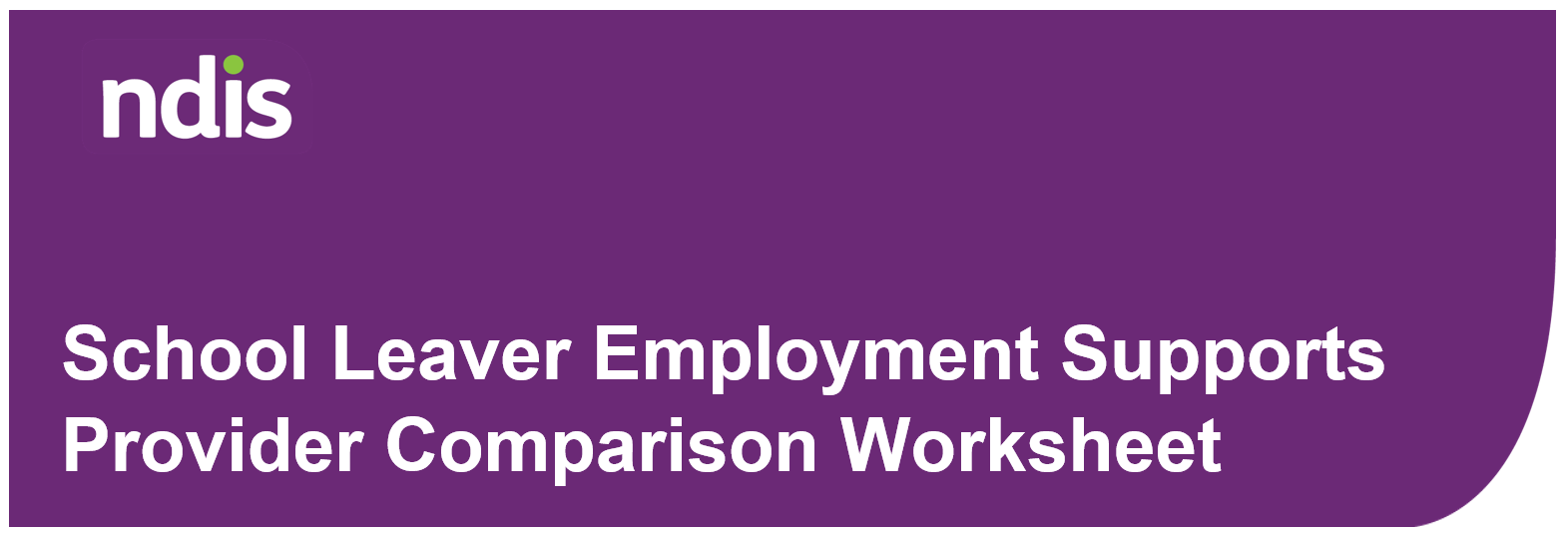 This worksheet helps you compare providers of school leaver employment supports so you can choose the provider that best suits your needs.
How to use this worksheetAsk only the questions that are important to you and the supports you need.  These questions are only suggestions and you can ask these in your own words. You can change them to fit your needs.The spaces can be used to help you take notes so you have something to refer back to when making your choice.Below is a rating scale that you can use to score the provider (5 being the highest, 1 being the lowest):5	Fits all of my needs4	Fits most of my needs3	Fits some of my needs2	Fits a few of my needs1	Does not fit any of my needsService deliveryOutcomesCostsAdditional Questions / Comments
Suggested QuestionProvider AProvider BProvider CWhat supports and services do you offer?How will you get to know me and my goals?How do you adjust your supports and services to match my goals?Where are your services delivered from and are online options available?Is there a mix of individual and group based activities?Do you offer any trials or ‘taster’ days and if so, what does this look like?Are there opportunities to meet other young people?What days and times does your service operate and are your services available outside of those hours (to suit an employer)?How many staff work in your service and what type of qualifications and experience do they have?How long have you been helping young people to gain employment?Do you have connections with local employers?What makes your service unique?TOTAL 
(if using rating scale)Suggested QuestionProvider AProvider BProvider CHow many young people have gone through your service to date and what percentage have gained employment?How long is the average time it has taken a young person to achieve an employment goal?How do you work with employers during the employment preparation process?Will you assist me to obtain work experience in an area that I am interested in?TOTAL 
(if using rating scale)Suggested QuestionProvider AProvider BProvider CDo you have a sample service agreement you can give me and how do you cost your services?Are all resources provided or do I need to provide some items myself?What is the average cost to a participant’s plan before an employment goal is achieved?TOTAL 
(if using rating scale)Provider AProvider BProvider CIntentionally left blank to be filled in